 Συμμετοχή 1ου Γυμνασίου Ανατολής στον «Ερασιτεχνικό Μάιο» του ΔΗΠΕΘΕ  ΙωαννίνωνΥπεύθυνοι καθηγητές:	Βούλγαρης Παναγιώτης Γεωργοπούλου Χρυσούλα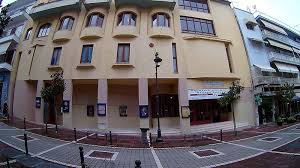 Η θεατρική ομάδα του 1ου Γυμνασίου Ανατολής συμμετέχει στις 16 Μαϊου στο Φεστιβάλ ερασιτεχνικών θεατρικών ομάδων που διοργανώνει το ΔΗΠΕΘΕ Ιωαννίνων. 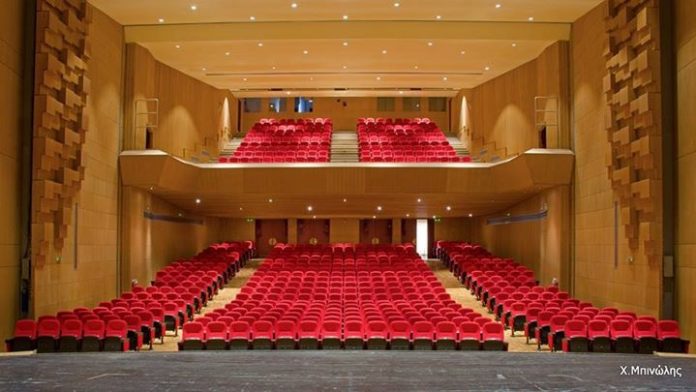 